 Уважаемые студенты группы ПМ-21!Изучите лекционный материал по теме «Анкетирование- как метод маркетинговых исследований»Законспектируйте:- определение понятия «анкетирование».- цель применения анкетирования;- достоинства и недостатки анкетирования;- структура анкетирования.Устно выполните задание 1 (вариант 1 и вариант 2)Изучите  образцы составленных анкет.Анкета 1Анкета 2 Анкета 3Анкета 4Анкета 5Разработайте анкету для опроса покупателей магазина бытовой техники /продовольственного магазина  (по выбору)Анкетирование - как метод маркетинговых исследованийАнкетный опрос является одним из видов маркетингового исследования. Опрос  -- самый распространенный метод сбора данных в маркетинге, который используется в письменной и устной форме примерно в 90% всех исследований. Анкетирование - это процедура проведения письменного опроса с помощью разработанной анкеты. Анкетирование – это вербально-коммуникативный метод, который применяется для сбора сведений от респондентов и состоящий из определенного перечня вопросов.Является одним из методов количественных исследований в маркетинге и социологии.Анкетирование применятся при изучении общественного мнения с целью дальнейшего прогноза тех или иных событий или действий. Для проведения социологического, экономического, маркетингового или другого вида исследований разрабатываются специальные вопросы, которые оформляются в виде бланков с заголовком «анкета» и распространяются среди респондентов. Анкетирование может  проводиться в электронном виде. Виды анкетированияПо полноте охватаСплошное (опрос всех представителей выборки)Выборочное (опрос части выборки)По типу контактов с респондентомОчное (в присутствии интервьюера)     - Групповое анкетирование (несколько респондентов), аудиторное анкетирование - методическая и организационная разновидность анкетирования, состоящая в одновременном заполнении анкет группой людей, собранных в одном помещении в соответствии с правилами выборочной процедуры.
     - Индивидуальное анкетирование (один респондент)Заочное (интервьюер отсутствует)      - Рассылка анкет по почте 
     - Публикация анкет в прессе 
     - Публикация анкет в Интернете (онлайн-анкетирование)
     - Личное вручение и сбор анкет у респондентовДостоинства анкетированияВысокая оперативность получения информации.Жесткая регламентация процедуры позволяет получить хорошо структурированные и сопоставимые результаты.Анонимность респондентов повышает объективность и искренность получаемых ответов.Возможность организации массовых обследований и сбора большого объёма данных.Сравнительно малая трудоёмкость процедур подготовки и проведения исследований, обработки их результатов.Отсутствие влияния личности и поведения опрашивающего на работу респондентов.Невыраженность у исследователя отношений субъективного пристрастия к кому- либо из отвечающих.Недостатки анкетированияОтсутствие личного контакта не позволяет изменять порядок и формулировки вопросов в зависимости от ответов или поведения респондентов.Невозможность контроля корректности понимания респондентом формулировок вопросов и ответов, а также получения респондентом пояснений в случае недопонимания.Невозможность гарантировать точное выполнение инструкций респондентом (в частности, соблюдение порядка ответа на вопросы).Возможное влияние формулировок вопросов и ответов на выбор респондента.Возможная пристрастность респондентов.При заочном анкетировании невозможно гарантировать, что респондент заполняет анкету самостоятельно, без влияния других лицСтруктура анкетыАнкеты, в зависимости от типов вопросов, бывают: закрытые, которые содержат все варианты ответов; открытые — ответы пишутся респондентами; полузакрытые, где применяются оба способа. Анкета состоит из четырех частей.  Вводная часть рассказывает о цели опроса. В основной части сформулированы вопросы. Третья часть — это вопросы о респондентах: пол, возраст, семейное положение, образование. Последний раздел содержит вопросы, предназначенные для оценки внимательности и честности опрашиваемых.
Самое сложное — правильная формулировка вопросов и полнота вариантов ответов.  Требования к составлению вопросов: простота и однозначность;  грамотная постановка;  лаконичность;  использование общеупотребительных слов;  отсутствие монотонности; контрольные вопросы, по которым проверяется последовательность респондента.  Наиболее типичными вопросами считаются: Как часто вы покупаете данный продукт? Что вас привлекает в нем? Что не нравится? Что вы посоветуете производителю? Устраивает ли вас цена? Посоветуете ли вы наш товар друзьям, знакомым? Количество вопросов не должно превышать 30, т.к. при очень большом перечне теряется внимательность, наступает усталость, и результате снижается достоверность. Неточность и недостоверность вопросов анкеты может возникать из-за субъективности опрашиваемых, незнания ответов на часть вопросов, ошибочных ответов.Известна притча о том, насколько важно правильно сформулировать вопрос. Как-то два священника разных религиозных конфессий поспорили о том, является ли грехом курение во время молитвы. Не сумев разрешить спор очно, они согласились задать этот вопрос своим наставникам. Встретившись через некоторое время, они вернулись к прошлому спору, и оказалось, что одному из них наставник сказал, что курение во время молитвы не является грехом, а другому было сказано, что это грех. В чем же была причина противоречивых ответов? В приверженности той или иной вере? Нет, все дело в том, как священники сформулировали свои вопросы. Один из них спросил: «Можно ли во время молитвы курить?», на что получил категорическое «Нет!». А второй задал такой вопрос: «Можно ли во время перекура еще и помолиться?». «Да, не запрещается», — ответил его наставник.У анкеты обязательно должен быть заголовок и вводная информация о том, кто и с какой целью проводит исследование, не стоит начинать опрос с сухого и ничего не значащего для респондента слова «Анкета».
Задание 1.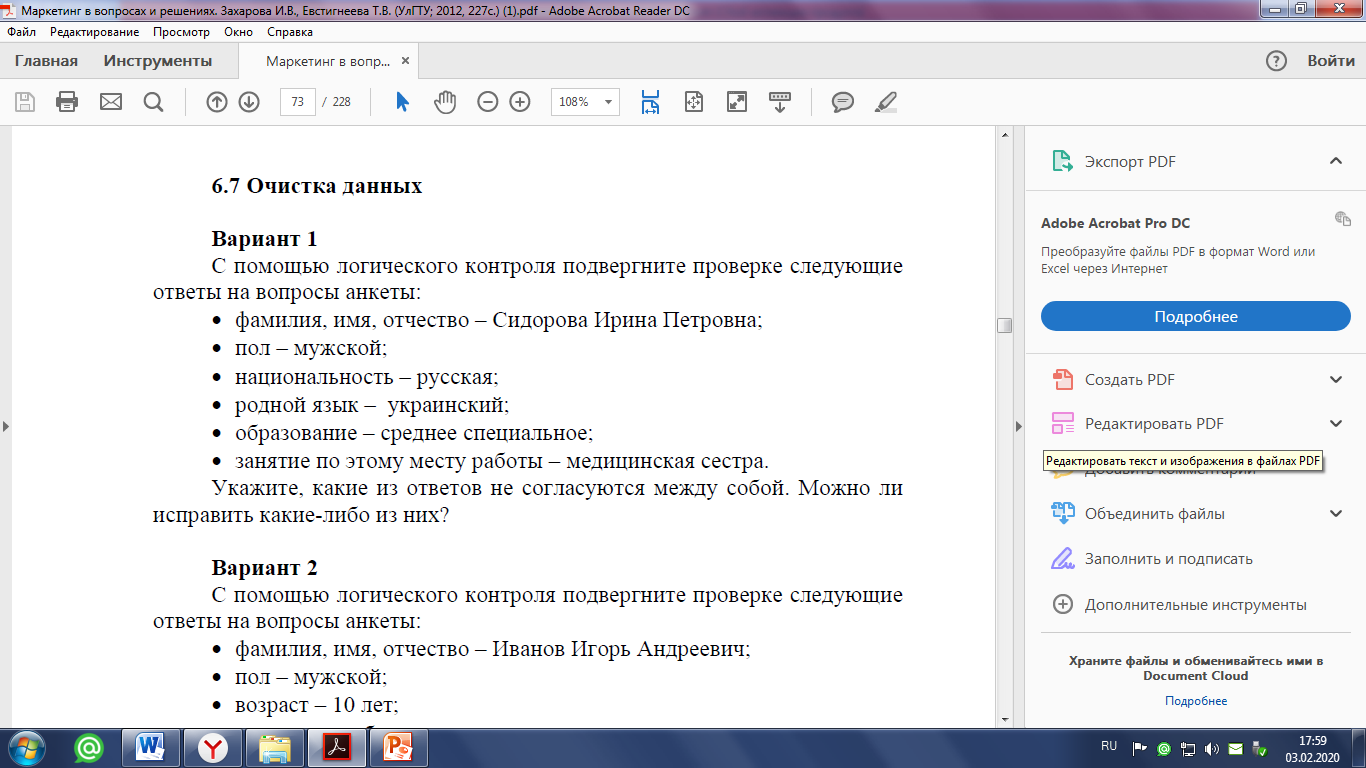 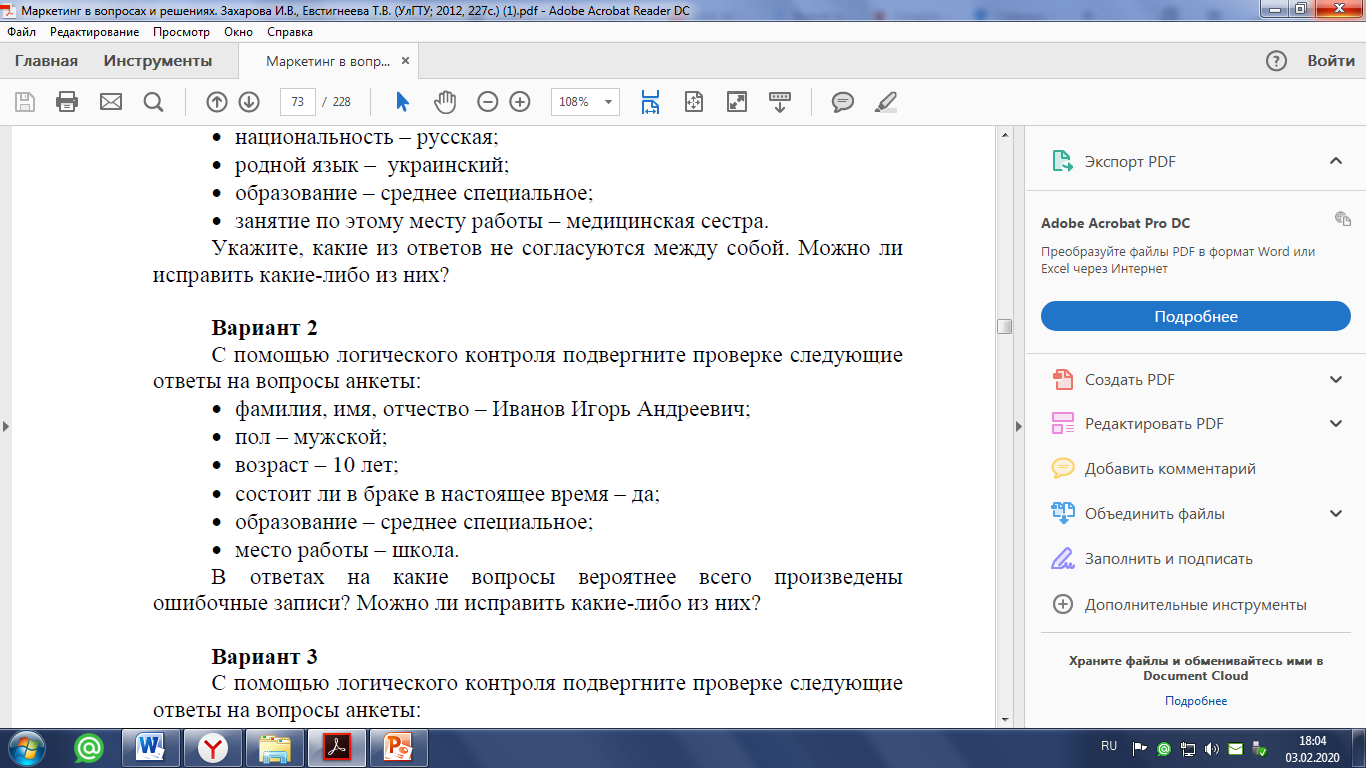 АнкетыАнкета 1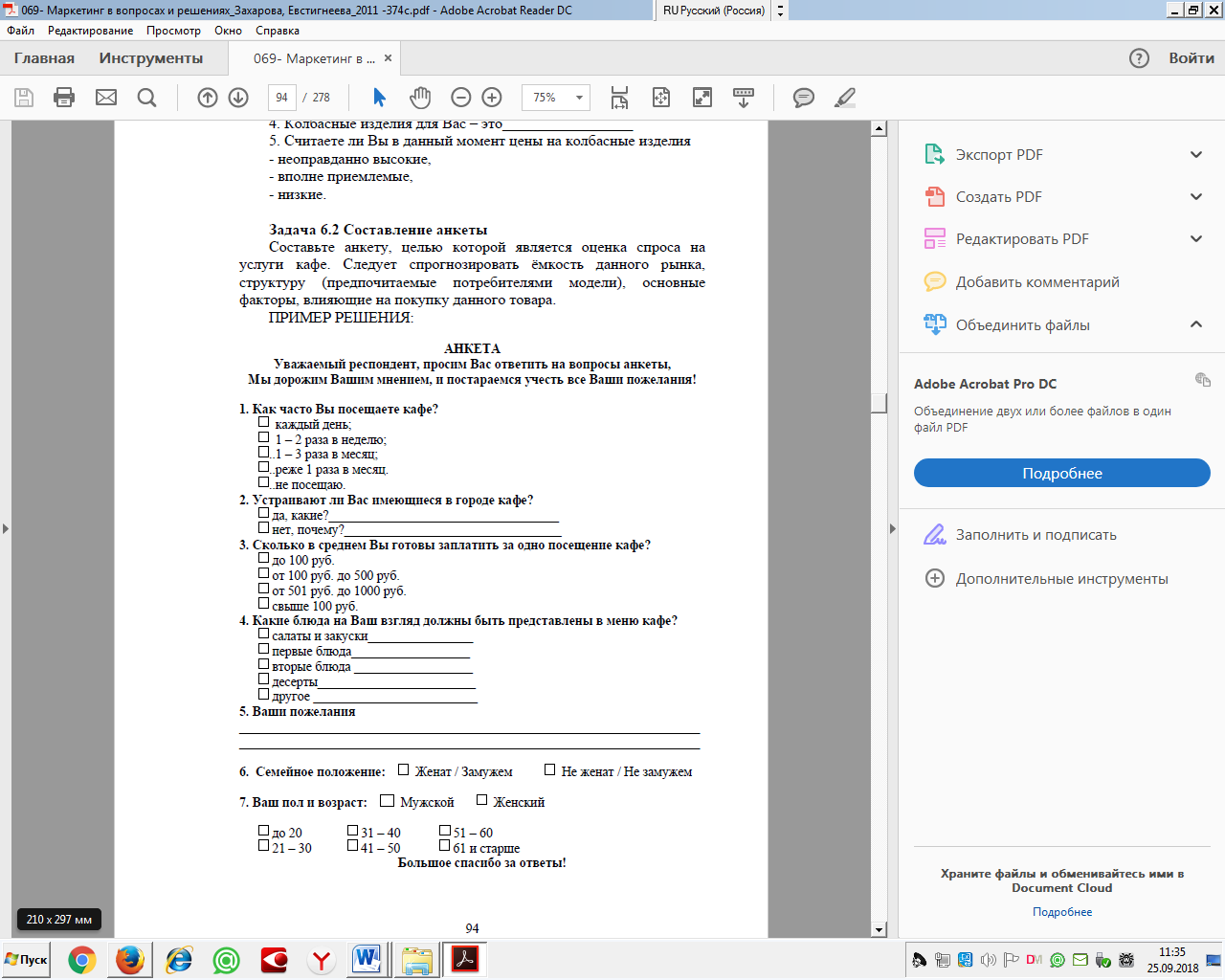 Анкета 2 Анкета 4Анкета для исследования рынка для чайной комнатыПеред открытием чайной комнаты, а также для улучшения и проверки маркетинговой стратегии мы проводим анкетирование, чтобы узнать потребительские привычки ваших будущих клиентов.Вот некоторые примеры вопросов: 1. Как часто вы пьете чай?По крайней мере, раз в день.Хотя бы раз в неделю.Более 5 раз в неделю.Не реже одного раза в месяц.Более одной недели в месяц.Несколько раз в год.Никогда.2. Бывали ли вы когда-нибудь в чайном магазине?ДаНет3. Если да, почему вы выбрали этот вариант?Атмосфера.Выбор чаев.Атмосфера.Качество.Прочее.Анкета 5Анкета для маркетингового исследования рынка косметикиНаконец, для последней модели анкеты вы можете, например, быть в нескольких месяцах от запуска вашего будущего косметического продукта. 🧴 Но сначала вам нужно узнать, где покупают продукцию ваши будущие потребители, их бюджеты и т.д.Вот пример вопросов, которые вы можете использовать для своей анкеты: 1. Используете ли вы средства для увлажнения кожи?Да.Нет.Нет, никогда.2. Где вы покупаете свою продукцию?В супермаркетах (Carrefour, Géant Casino, Auchan, Leclerc…).В аптеках.В Интернете.В институтах красоты.На рынках.3. Какие виды продукции вы покупаете чаще всего?Косметику.Дезодорант.Шампунь.Гель для душа.Увлажняющий крем.Бальзам для губ.Уход за волосами.Скраб.Анкета по маркетинговому изучению клиентской аудиторииЦелями проводимого исследования были следующие.1. Выяснение возможности открытия нового салона красоты в спальном районе.2. Выяснение перечня востребованных услуг для будущего салона красоты.3. Выяснение ответа на вопросы: в какие салоны ходят люди? Что их устраивает в них, а что нет?АнкетаУважаемый(ая) житель(ница) района ____________________!Мы обращаемся к Вам за помощью с целью улучшения бытового обслуживания и повышения качества услуг салона красоты «______________». Уделите нам несколько минут. Поможете?1. Вы проживаете по адресу:   Улица:        Дом:2. Ваш возраст?   до 18 лет    18-25 лет    25—35 лет    35-50 лет   Старше 50 лет3. Ваш пол?    М    Ж4. Доход Вашей семьи в расчете на человека?    До $ 300       $ 300–500    $ 500—1000    более $ 10005. Пользуетесь ли Вы услугами салонов красоты?Да, часто        Да, редко        На дому у частного мастера      Нет, хожу в парикмахерскую         Нет6. Какой именно салон Вы посещаете?  «__________________________________»7. Сколько средств Вы готовы потратить в месяц на качественные услуги салона красоты?До 1000 руб.    1000–2000 руб.       2000–5000 руб.      Более 5000 руб.8. Какими услугами и как часто Вы пользуетесь?Стрижка1 раз в месяц и чаще      1 раз в 2 месяца     От случая к случаю        Не пользуюсьОкрашивание волос1 раз в месяц и чаще      1 раз в 2 месяца      От случая к случаю       Не пользуюсьЛечение волос1 раз в месяц и чаще      1 раз в 2 месяца      От случая к случаю        Не пользуюсьМаникюр/педикюр1 раз в месяц и чаще      1 раз в 2 месяца      От случая к случаю        Не пользуюсьКосметологический уход за лицом1 раз в месяц и чаще      1 раз в 2 месяца       От случая к случаю        Не пользуюсьСолярий1 раз в месяц и чаще      1 раз в 2 месяца       От случая к случаю        Не пользуюсьТатуаж, пирсинг1 раз в месяц и чаще      1 раз в 2 месяца         От случая к случаю    Не пользуюсь9. Удовлетворены ли Вы обслуживанием в салоне, который посещаете сейчас?Да          Нет10. Что Вам нравится/не нравится в салоне, который Вы посещаете?Цена на услуги                                               Уровень сервиса              Близость к домуПрофессиональный уровень специалистов                                           Личные отношения с мастерамиСистема персональных скидок                Широкий спектр услуг      Известность и качество профессиональной косметики     Эксклюзивность услуг (нет в других салонах)Дополнительный сервис (чай, кофе)                  Иное _____________________________11. Что для Вас является критерием выбора салона красоты? (в порядке значимости)Цена на услугиУровень сервисаБлизость к домуПрофессиональный уровень специалистовЛичные отношения с мастерамиСистема персональных скидокШирокий спектр услугИзвестность и качество профессиональной косметикиЭксклюзивность услуг (нет в других салонах)Дополнительный сервис (чай, кофе)Иное ______________________________12. По каким причинам Вы выбрали салон, который сейчас посещаете?Отзывы членов семьи / друзей / знакомыхНаличие эксклюзивных услугРеклама в журналеВывеска на доме или рекламный щит на улицеТелевидение, радиоПодарочный сертификат на бесплатную услугуИное _______________________________Благодарим Вас за помощь в данном исследовании!Анкета 3Пример анкеты для проведения опроса потребителей, покупателейЦели проведения анкетирования:Зафиксировать узнаваемость компании и бренда продукции на изучаемых рынках.Выявление потребительских предпочтений и факторов принятия решения.Определение круга основных конкурентов.Определение основных источников информации о продукции.Подготовка плана комплекса мероприятий по повышению узнаваемости и лояльности к компании и бренду (план маркетинга и рекламы).Ключевые изучаемые вопросы (проект анкеты для опроса face-to-tace):Информация о респонденте:Возраст респондента. Рекомендуемый тип сегментации по возрасту.до 15 лет (меньше 12 лет не опрашиваются. Определять возраст «на глаз».) школьники16-25 — учащиеся, студенты, активная молодежь26-35 — самостоятельная аудитория работающих, молодые семьи36-45 — люди среднего возраста46-60 — самостоятельная группа, характеризующаяся взрослыми детьми (в случае семейного статуса) и возможным наличием внуковот 61 — предпенсионный и пенсионный возраст Пол респондентамужскойженскийЕсть ли у Вас семья, дети/внуки (до 12 лет). Вопрос для лиц среднего и старшего возраста.Семья Да/нетДети. Да. Какой возраст? _____нетИзучение частоты покупки, принципа потребления:Не рекомендуется ставить вопрос о частоте покупки в формате последнего исследования в столь категоричной форме («Вы лично покупаете ____ хотя бы 1 раз в месяц?»). Ввести больше градаций для ответа.Частота покупкивар 1вар 2вар 3вар NИзучение предпочтений по продукту и знаний марок:Предпочтения по типу продукта (может быть неск ответов)продукт 1продукт 2продукт NКакие марки из перечисленных Вы знаете? Узнаваемость марок (по названиям/маркам). Это НЕ название компании-производителя. Данный блок рекомендуется заполнять 7-9 марками, включая Ваши, которые реально активно представлены в городе, где проводится анализ, и которые являются прямыми конкурентами Вашим маркам.марка 1марка 2марка NКакое _____________________ Вы/Ваша семья приобрела в последнюю покупку? Это может быть тип или марка. Какое бы _____________________ Вам хотелось бы купить в ближайшее время/сейчас? Это может быть тип или марка.Изучение узнаваемости производителей:Производители, названия компаний которых респондент знает (без подсказки). Открытый вопрос. Если ответа нет, то следующий пункт.Производители, названия компаний из перечисленных Вы знаете? Производители, названия компаний которых респондент слышал. Зачитывается список. Выбираются 5-7 компаний, продукция которых представлена в регионе, где проходит изучение, включая название Вашей компании. производитель 1производитель 2производитель N Производители, чьей продукции респондент доверяет. Почему?Место покупки и факторы принятия решения о покупкеГде респондент чаще всего покупает продукцию. Возможно несколько ответов.супермаркет/сетевой магазинмагазин _______специализированный __________на рынкедругоеЧувствительность к ценепродукт выбирается по ________________________. Цена не играет значение.продукт выбирается по ________________. Цена изучается и примается к сведению.при выборе продукта основное внимание обращается на цену.Критерий выбора продукта. На что обращается максимум внимания.на марку, которую знаю/доверяюна внешний видна комплектациюна _______________на ________________Пристрастие к типу продуктатиповой продукт. Какой?сложный продукт с ______________________. Какой?покупаю ______________________________-Принцип покупкипокупаю быстро и импульсно (на ходу), то что понравитсяпокупаю быстро и импульсно (на ходу), т.к. четко знаю, что хочувдумчиво выбираю и ищу подходящее в данный момент вариантОтношение к новинкампокупаю один и тот же привычный продуктлюблю экспериментировать и покупать новые продукты Источники информации о продуктеИсточники получения информации о новинках на рынке продукцииТВрадиопечатная рекламареклама в точках продажив магазинах, когда вижу новый незнакомый продукт в продажеОбращаете ли Вы внимание на рекламу продукта? Да/нет.Рекламу каких марок Вы помните и можете назвать? Чем запомнилась?____________________